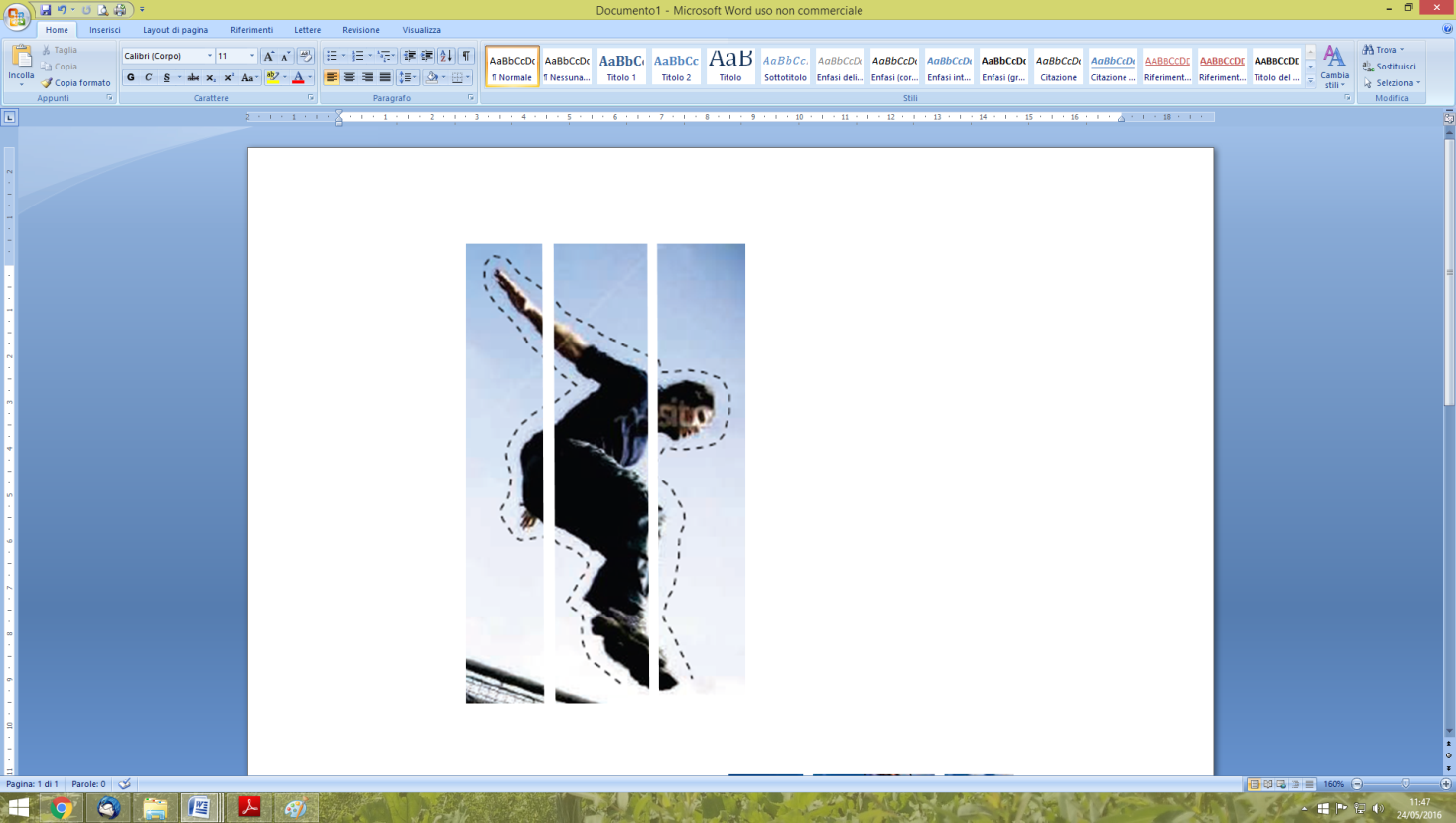 CORSO DI FORMAZIONEPER OPERATORE SPORTIVONELLE DISCIPLINE POSTMODERNE24-25 Settembre e 8-9 Ottobre 2016SCHEDA DI ISCRIZIONESi prega di compilare il modulo in stampatello.Per iscriversi al corso inviare via mail (segreteria.veneto@uisp.it) la scheda di iscrizione,un curriculum vitae aggiornato e la ricevuta del pagamento.1) Elencare e descrivere la propria esperienza maturata all’interno dell’associazione UISP:2) Elencare e descrivere le proprie conoscenze/competenze sportive nelle discipline postmoderne:3) Elencare e descrivere le proprie esperienze professionali, di volontariato (o in altri progetti) con gli adolescenti:Il/la sottoscritto/a autorizza il Comitato UISP di Padova al trattamento dei propri dati personali ai sensi del D. Lgs n. 196/2003 (Legge sulla privacy): i dati personali forniti non verranno comunicati ad altri soggetti e saranno utilizzati solo per scopi associativi e informativi strettamente connessi alle attività del nostro comitato.Data, _____________        	             	Firma  	_______________________________________CognomeNomeData di nascitaLuogo di nascitaResidenzaIndirizzoIndirizzoIndirizzoIndirizzoIndirizzoN.ResidenzaComuneComuneComuneComuneProv.CAPCodice fiscaleCell.E-mail N° tessera UISP2016-2017N° tessera UISP2016-2017Titolo studioTitolo studioAttuale occupazioneAttuale occupazione